О проведении аукциона на право заключения договора на установку и эксплуатацию рекламной конструкции на территории Моргаушского района Чувашской Республики        В соответствии с Федеральным законом от 06.10.2003 N 131-ФЗ "Об общих принципах организации местного самоуправления в Российской Федерации", Федеральным законом от 13.03.2006 N 38-ФЗ "О рекламе", решением Собрания депутатов Моргаушского района от 18.06.2019 N С-39/3 "Об утверждении Порядка подготовки и проведения торгов на право установки и эксплуатации рекламной конструкции на земельном участке, здании или ином недвижимом имуществе, находящихся в муниципальной собственности Моргаушского района Чувашской Республики или на земельном участке государственная собственность на которые не разграничена", Постановлением Правительства  Российской Федерации от 10.09.2012 № 909 «Об определении официального сайта Российской Федерации в информационно-телекоммуникационной сети «Интернет» для размещения информации о проведении торгов и внесении изменений в некоторые акты Правительства Российской Федерации», администрация Моргаушского района Чувашской Республики п о с т а н о в л я е т :      1. Администрации Моргаушского района Чувашской Республики подготовить необходимую документацию для проведения открытого аукциона на право заключения договора на установку и эксплуатацию рекламной конструкции на территории Моргаушского района Чувашской Республики:        2. Начальной (минимальной) ежегодной ценой договора на установку и эксплуатацию рекламной конструкции (ценой лота) является размер годовой платы по договору, которая определена исходя из оценки рыночной стоимости права заключения договора на установку и эксплуатацию рекламных конструкций, просчитанная на 120 месяцев.                3.  Утвердить документацию на проведение аукциона на право заключения договора на установку и эксплуатацию рекламной конструкции (Приложения №№ 1, 2, 3).                  4. Форма проведения аукциона – открытый аукцион. Победителем аукциона признается лицо, предложившее наиболее высокую цену договора.                   5. Объявление о проведении открытого аукциона разместить в периодическом печатном издании «Вестник Моргаушского района Чувашской Республики», на официальном сайте Российской Федерации в информационно-телекоммуникационной сети Интернет (далее официальный сайт) www.torgi.gov.ru, на сайте администрации Моргаушского района Чувашской Республики.                6. Создать комиссию по проведению открытого аукциона в следующем составе:– Матросов А.Н. – первый заместитель главы администрации района - начальник отдела капитального строительства и развития общественной инфраструктуры администрации Моргаушского района Чувашской Республики, председатель комиссии;– Михайлов А.А. – заведующий сектором градостроительства, дорожного хозяйства и транспорта отдела капитального строительства и развития общественной инфраструктуры администрации Моргаушского района, заместитель председателя комиссии;– Суворова А.А. – главный специалист-эксперт отдела капитального строительства и развития общественной инфраструктуры администрации Моргаушского района Чувашской Республики, секретарь комиссии.Члены комиссии:– Мясников А.В. – глава администрации Моргаушского сельского поселения Моргаушского района Чувашской Республики (по согласованию);- Сандимирова О.В. – заведующий сектором жилищно-коммунального хозяйства и жилищных отношений отдела капитального строительства и развития общественной инфраструктуры администрации Моргаушского района.       7. Установить, что в случае отсутствия председателя комиссии на момент проведения заседания комиссии исполнение обязанностей председателя возлагается на его заместителя.        8. Председателю комиссии обеспечить опубликование настоящего постановления на сайте администрации Моргаушского района и в периодическом печатном издании «Вестник Моргаушского района Чувашской Республики».              9. Контроль за исполнением данного постановления возложить на отдел капитального строительства и развития общественной инфраструктуры.Глава администрации Моргаушского района Чувашской Республики                                                                            Р.Н. ТимофеевИсп. Суворова А.А.Тел. 8-835-41-62-9-31СОГЛАСОВАНО:Исполнитель:Главный  специалист – эксперт отдела капитального строительства и развития общественной инфраструктуры_______________________________________________________________________________________________________________________________________________________________________________________________________________________________________Первый зам.главы администрации Моргаушского района - начальник отдела капитального строительства и развития общественной инфраструктуры_______________________________________________________________________________________________________________________________________________________________________________________________________________________________________Отдел организационно-кадрового, правового обеспечения и по работе с органами местного самоуправления__________________________________________________________________________________________________________________________________________________________________Чӑваш Республики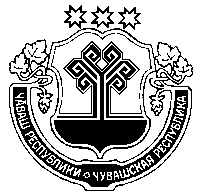 Муркаш районӗнадминистрацийӗЙЫШӐНУ_______ 2019ҫ.  № ____Муркаш ялӗЧувашская РеспубликаАдминистрацияМоргаушского районаПОСТАНОВЛЕНИЕ19.07. 2019 г. № 707с.Моргауши1Наименование недвижимого имущества,к которому присоединяется рекламная конструкция;место расположения (адрес) рекламного местаВид и технические параметры рекламной конструкции, подлежащей установкена рекламном местеВид и технические параметры рекламной конструкции, подлежащей установкена рекламном местеВид и технические параметры рекламной конструкции, подлежащей установкена рекламном местеНачальная ежегодная ценадоговора(цена лота) (без учета НДС), руб.РазмерЗадатка (5% от начальной ежегодной цены),руб.Срокдействиядоговора1Наименование недвижимого имущества,к которому присоединяется рекламная конструкция;место расположения (адрес) рекламного местаТип и номеррекламнойконструкциив соответствиисо Схемойразмещения рекламных конструкцийКоличество поверхностей для размещения рекламных полейФормат(размеры)рекламногополяНачальная ежегодная ценадоговора(цена лота) (без учета НДС), руб.РазмерЗадатка (5% от начальной ежегодной цены),руб.СрокдействиядоговораЛот№ 1а/д «Авданкасы-Моргауши-Козмодемьянск» км 17+770 (слева) (при въезде в с.Моргауши) от оси автомобильной дороги 20 метров 6x3 (м) щит 2 опоры из металлических труб круглого сечения 2 (две)6,0 м × 3,0 м60 000,003000,0010 лет